2017-2021 YTD COMPARISON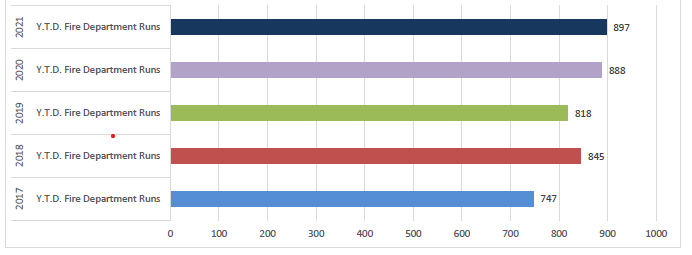 